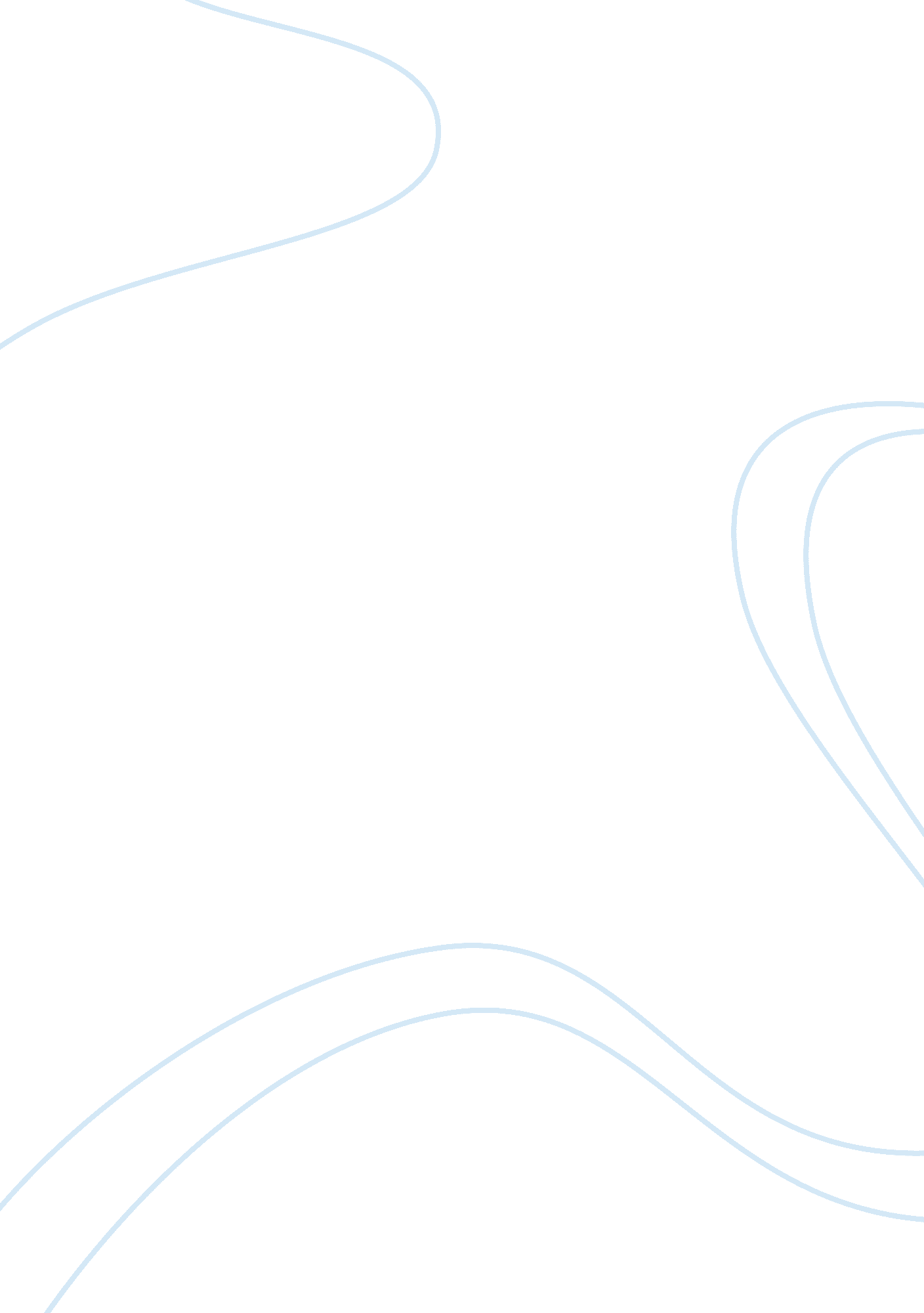 Genetic variations in comt and drd2Psychology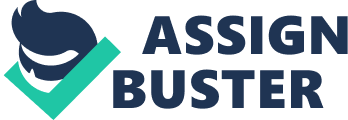 Genetic variations in COMT and DRD2 modulate attentional bias for affective facial expressions Genetic variations in COMT and DRD2 modulate attentional bias for affective facial expressions 
Introduction 
Studies have uncovered that catechol-O-methyltransferase (COMT) and dopaminegic receptor2 (Drd2) balance human consideration inclination for tasteful nourishment or tobacco. On the other hand, the current proof about the adjustments of COMT and Drd2 on attentional predisposition for facial representations was still restricted. This examination will neglect, define and explains angles towards the hereditary varieties in COMT and DRD 2 on a different stage. 
Research problem 
The aim and research problem of this study are to research and articulate the affective facial expressions bias on genetic variations in COMT and DRD2 modulate attentional. 
Research question 
Attentional bias is a propensity that people display based on high sensitivity and particular consideration regarding extraordinary jolts or applicable data. It is crucial to human survival and associations in distinctive circumstances, because this inclination is included in numerous cognitive and behavioral predispositions, for example, visual searching for behavioral essential features, passionate reaction to novel visual stimuli, review of undermining words, and medication seeking. 
Hypothesis 
As indicated by Gong, Shen, Li, Zhang, Fang, Lei, and Zhang, Attentional inclination to extraordinary jolts is differed between people. It has been recommended that dopamine assumes a particular part in attracting thoughtfulness regarding passionate occasions, and attentional preference to substance-related signs rises as an aftereffect of dopaminergic movement. In any case, the current confirmation lacks to comprehend the sub-atomic premise of attentional predisposition. In the study, the principle object is to examine to what substance of dopaminergic adjustments on the individual distinction in attentional predisposition 
In the study, 650-school understudies were genotyped with respect to COMT Val158met and Drd2 Taqi polymorphisms, and the attentional preference for facial interpretations was evaluated utilizing the spatial prompting assignment. The results showed that COMT Val158met underpinned the distinct contrast in attentional inclination for negative enthusiastic outflows (P = 0. 03), and the Met bearers demonstrated more engagement preference for negative remarks than the Val/Val homozygote. DRD2 Taqia underpinned the personal distinction in attentional predisposition for decisive utterances (P = 0. 003) and people with TT genotype showed significantly more engagement inclination for constructive declarations than the people with CC genotype. 
Additionally, the two genes pushed noteworthy collaborations on the engagements for negative and positive articulations (P = 0. 046, P = 0. 005). These discoveries recommend that the individual contrasts in the attentional inclination for enthusiastic representations are in part underpinned by the hereditary polymorphisms in COMT and DRD2 (Gong, Shen, Li, Zhang, Fang, Lei and Zhang, 2013). 
Conclusion 
All in all, a population-based study was performed to explore the tweaks of COMT and Drd2 on attentional predisposition for enthusiastic facial articulations. We watched that COMT Val158met and DRD2 Taqia were connected with engagement for negative and positive facial articulations, individually. The results recommend the between subject contrasts in attentional inclination for enthusiastic facial interpretations are somewhat adjusted by some practical polymorphisms in dopaminergic genes. 
References 
Gong, P., Shen, G., Li, S., Zhang, G., Fang, H., Lei, L., . . . Zhang, F. (2013). Genetic variations in COMT and DRD2 modulate attentional bias for affective facial expressions. PLoS One, 8(12) doi: http://dx. doi. org/10. 1371/journal. pone. 0081446 http://search. proquest. com. library. capella. edu/docview/1463095039? pq-origsite= summon 